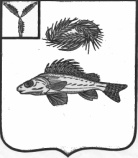   АДМИНИСТРАЦИЯМАРЬЕВСКОГО МУНИЦИПАЛЬНОГО ОБРАЗОВАНИЯЕРШОВСКОГО РАЙОНА САРАТОВСКОЙ ОБЛАСТИПОСТАНОВЛЕНИЕот 14.06.2017 года	                   № 30В соответствии с Федеральным законом от 27 июля 2010 №210-ФЗ «Об организации предоставления государственных и муниципальных услуг», Постановлением Правительства РФ от 23 июня 2016 г. N 574
«Об общих требованиях к методике прогнозирования поступлений доходов в бюджеты бюджетной системы Российской Федерации», руководствуясь Уставом Марьевского муниципального образования Ершовского района, администрация Марьевского муниципального образования Ершовского района ПОСТАНОВЛЯЕТ:Внести в постановление администрации Марьевского муниципального образования Ершовского муниципального района от 15.07.2016 № 23  «О методике прогнозирования поступлений доходов в бюджет Марьевского муниципального образования» изменение, изложив пункт 3 Методики в новой редакции:«3. Методика прогнозирования разрабатывается по каждому виду доходов и содержит:а) наименование вида доходов и соответствующий код бюджетной классификации Российской Федерации;б) описание показателей, используемых для расчета прогнозного объема поступлений по каждому виду доходов, с указанием источника данных для соответствующего показателя;в) характеристику метода расчета прогнозного объема поступлений по каждому виду доходов. Для каждого вида доходов применяется один из следующих методов (комбинация следующих методов) расчета:прямой расчет, основанный на непосредственном использовании прогнозных значений объемных и стоимостных показателей, уровней ставок и других показателей, определяющих прогнозный объем поступлений прогнозируемого вида доходов;усреднение - расчет на основании усреднения годовых объемов доходов бюджетов бюджетной системы Российской Федерации не менее чем за 3 года или за весь период поступления соответствующего вида доходов в случае, если он не превышает 3 года;индексация - расчет с применением индекса потребительских цен или другого коэффициента, характеризующего динамику прогнозируемого вида доходов бюджетов бюджетной системы Российской Федерации;экстраполяция - расчет, осуществляемый на основании имеющихся данных о тенденциях изменения поступлений в предшествующие периоды;иной способ, который должен быть описан и обоснован в методике прогнозирования;г) описание фактического алгоритма расчета прогнозируемого объема поступлений в бюджеты бюджетной системы Российской Федерации».Разместить настоящее постановление на официальном сайте администрации Ершовского  муниципального района.Глава  Марьевского  МО                                            С.И. Яковлев         О внесении изменений в постановление администрации Марьевского муниципального образования Ершовского  района от 15.07.2016 г  № 23